О внесении изменений в приказ финансового отдела администрации Бузулукского района от 11.04.2008 N 18 "Об утверждении порядка открытияи ведения финансовым отделом администрацииБузулукского района лицевых счетов для учета операций со средствами, поступающими вовременное распоряжение учреждений в соответствиис законодательством Российской Федерации"ПРИКАЗЫВАЮ:Внести в приказ финансового отдела администрации Бузулукского района от 11.04.2008 N 18 "Об утверждении порядка открытия и ведения финансовым отделом администрации Бузулукского района лицевых счетов для учета операций со средствами, поступающими во временное распоряжение учреждений в соответствии с законодательством Российской Федерации" следующие изменения:1. Дополнить приказ абзацем следующего содержания: «Настоящий приказ вступает в силу с момента его официального опубликования на правовом интернет-портале Бузулукского района www.pp-bz.ru и распространяется на правоотношения, возникшие с 11 апреля 2008 года.2. Внести в приложение к приказу финансового отдела администрации Бузулукского района от 11.04.2008 года N 18 "Об утверждении порядка открытия и ведения финансовым отделом администрации Бузулукского района лицевых счетов для учета операций со средствами, поступающими во временное распоряжение учреждений в соответствии с законодательством Российской Федерации" следующие изменения:пункт 11 дополнить абзацем следующего содержания:«При осуществлении операций со средствами во временном распоряжении клиентов информационных обмен между клиентами и финансовым отделом осуществляется в электронном виде с применением средств электронной подписи»;Пункт 12 дополнить абзацами следующего содержания:«Представленные клиентом в финансовый отдел платежные документы, соответствующие требованиям, установленным настоящим Порядком, исполняются не позднее рабочего дня, следующего за днем их представления в финансовый отдел.В случае, если представленный клиентом платежный документ не соответствует требованиям, установленным настоящим Порядком, финансовый отдел отклоняет его не позднее рабочего дня, следующего за днем представления, с указанием в электронном виде причины отклонения.»;в названии приказа и далее по тексту слова "учреждений" и «муниципальных учреждений» заменить на слова "получатель бюджетных средств" в соответствующем падеже;в преамбуле приказа и пункте 1  слова "ст. 215, 216" заменить на слова "ст. 215.1";абзац 1 пункта 4 изложить в следующей редакции "Нумерация лицевых счетов для учета операций со средствами во временном распоряжении осуществляется в порядке, установленном пп. 2.2, 2.3 Инструкции О порядке открытия и ведения финансовым отделом администрации Бузулукского района  лицевых счетов и порядке проведения кассовых выплат по лицевым счетам, утвержденной приказом финансового отдела (далее - Инструкция по открытию и ведению лицевых счетов);в пункте 7 слова "главного бухгалтера" заменить на слова "начальника отдела казначейского исполнения бюджета", слова "пунктом 2" заменить на слова "п. 3.4";в пункте 8 слова "приложению 6" заменить на слова "приложению 3";в пункте 9 слова "приложению N 1 к настоящему Порядку" заменить словами "приложению N 6 Инструкции по открытию и ведению лицевых счетов";в пункте 10 слова "п. 4" заменить на слова "разделом 4", слова "приложению N 6" заменить на слова "приложению N 3 и приложению № 4";в пункте 11 абзац 4 изложить в следующей редакции "Оформление клиентом платежных поручений на перечисление средств, поступивших во временное распоряжение, в соответствующий бюджет осуществляется в порядке, установленном приказом Министерства финансов Российской Федерации от 12.11.2013 N 107н "Об утверждении правил указания информации в реквизитах распоряжений о переводе денежных средств в уплату платежей в бюджетную систему Российской Федерации" (зарегистрирован в Министерстве юстиции Российской Федерации 30.12.2013, регистрационный номер 30913).";пункт 15 исключить;абзац 1 пункта 20 изложить в следующей редакции: "Отдел казначейского исполнения бюджета, не позднее следующего рабочего дня после подтверждения обслуживаемым банком факта совершения операции, выдает клиенту в электронном виде выписки из лицевых счетов для учета операций со средствами, поступающими во временное распоряжение клиентов по установленной форме с приложением документов, подтверждающих проведение операций.";пункты 16, 17, 18, 19, 20, 21, 22, 23, считать соответственно пунктами 15, 16, 17, 18, 19, 20, 21, 22.3. Настоящий приказ вступает в силу после его официального опубликования на правовом интернет-портале Бузулукского района www.pp-bz.ru.4. Контроль за исполнением настоящего приказа возложить на начальника отдела казначейского исполнения бюджета района Барановскую Г.В.Начальник финансового отделаадминистрации Бузулукского района                                             К.С. Иксанова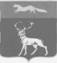 Администрациямуниципального образованияБузулукский районОренбургской областиФинансовый отдел               ПРИКАЗпо основной деятельности08.11.2016 года  № 44